Муниципальное казенное дошкольное образовательное учреждение«Детский сад города Фатежа «Золотой ключик»Фатежского района Курской области»Конспект открытого занятия в подготовительной группе по ФЭМП на тему
« Игра – путешествие в страну Математика»..                                                                        ПОДГОТОВИЛ И ПРОВЕЛ:                                                                        воспитатель Кишкина Евгения                                          Михайловнаг. Фатеж2022 г.Тип занятия: интеллектуально-развивающий.Тема: « Игра – путешествие в страну Математика».Возраст: 6 – 7 лет.Место проведения: группаПродолжительность занятия: 30 минут.Предварительная работа:Занятия по ФЭМП, изготовление атрибутов, пособий для дидактических игр, дидактические игры с математическим содержанием, разучивание динамических пауз, гимнастики для глаз.Цель: Закрепить представления детей об элементарных математических представлениях.Задачи:Обучающие:Закрепить умение выкладывать числовой ряд.Совершенствовать навыки прямого и обратного счета в пределах 10.Упражнять в порядковом счёте.Закрепить умение отгадывать математические загадки, записывать при помощи карточек с числами и знаков решение и ответ загадок. Закреплять знания о днях недели, временах года.Закрепить представление о геометрических фигурах, навык группировки фигур по определенным признакам.Закрепить пространственные представления: слева, справа, центр, под над.  РазвивающиеРазвивать логическое мышление, умственные операции анализа и обобщения.Развивать смекалку, зрительную память, воображение.Способствовать формированию мыслительных операций, развитию речи, умению аргументировать свои высказывания.ВоспитательныеВоспитывать культуру общения, эмоциональную отзывчивость, умение понимать учебную задачу и выполнять её самостоятельно или в парах, действовать по инструкции педагога.Воспитывать интерес к математическим занятиям.Здоровьесберегающие:Учить детей следить за своей осанкой.Продолжать развивать координацию движения.Приоритетная образовательная область: «Познание».Интеграция образовательных областей: «Коммуникация», «Социализация», «Труд».Социализация:Воспитывать у детей любознательность, взаимопомощь, навыки самооценки.Коммуникация:Развивать у детей свободное общение, речь, память, внимание, мышление активизировать словарь детей.Труд: Убирать рабочее место, поддерживать его в порядке.Методические приёмы:Игровой.Наглядный.Словесный.Практический .Материал: Демонстрационный: Магнитная доска, карточки с числами и знаками, Раздаточный: Геометрические фигуры, карточки с числами от 1 до 10, I. Организационный момент (5 мин.) II. Основная часть (22 мин.)III. Итог (обобщение воспитателя) (3 мин.)Организационный момент.  - Ребята, к нам сегодня на занятие пришли гости посмотреть, чему вы научились, и как много знаете. Поздоровайтесь с гостями. -  Давайте встанем в круг, возьмёмся за руки и улыбнёмся друг другу.  Дети вместе с воспитателем становятся в круг. - В круг широкий, вижу я,Встали все мои друзья.Мы сейчас пойдем направо 1, 2. 3.А теперь пойдем налево 1, 2. 3.В центре круга соберемся 1, 2. 3И на место все вернемся 1, 2. 3.Улыбнемся, подмигнем,И занятие начнём.Дети совместно с воспитателем выполняют упражнения в соответствии с текстом 1 раз.-Занимайте свои места за столами. (дети занимают свои места)- У нас сейчас занятие по математике.Математика очень нужная наука.Без математики, друзья, никак нам не прожить.Ничто не сможем посчитать, и цифры не сравнить.Нам математика дана уж много сотен лет,Ведь даже мамонтов считал древнейший человек.-Без математики человек не сможет решать, мерить и считать. Невозможно построить дом, сосчитать деньги в кармане, измерить расстояние. Если бы человек не знал математику, он бы не смог изобрести самолёт, автомобиль, стиральную машину, холодильник, телевизор и другу технику. Во всем мире детей учат математике.- Но прежде чем мы начнем заниматься математикой, давайте вспомним правила поведения во время занятия:-Во время занятия ты, сиди спокойно и веди себя ....(достойно)              -Стул и стол - это не кровать и на них нельзя ……(лежать)                                                                                  - Ответить хочешь – не шуми, а только руку …. (подними)- Я вас попрошу на протяжении всего занятия не забывать про эти правила.- А прежде чем поднимите руку, хорошо подумайте над ответом,  не спешите. Помните, что говорят про тех людей, которые всегда спешат? («Поспешишь людей насмешишь»)- Ребята, вы любите сказки? (ответ детей) Тогда слушайте… В некотором царстве, в некотором государстве жил-был царь.- И правил он страной, которая называлась - Математика. И решил он объехать свои города в царстве, посмотреть всё ли у него ладно, всё ли у него складно. Посмотрел он по сторонам, а помощников-то у него нет. Что же делать?(дети высказывают свои предположения)      - Мы поможем Царю- батюшке?- Ребята, а на чем мы можем путешествовать?- Верно, сейчас мы проведем графический диктант и поймем , на чем мы отправимся в путешествие. Мы с вами будем рисовать по клеточкам под мою диктовку. На листочке у каждого стоит красная точка. От этой точки будем работать дальше:1 клеточка вправо , 1 вниз, 1 вправо, 1 вниз,1 вправо, 1 вниз,1 вправо, 1 вниз,3 влево,1 вниз,5 вправо, 1 вниз,1 влево, 1 вниз, 1 влево, 1 вниз,6 влево, 1 вверх, 1 влево, 1 вверх, 1 влево, 1 вверх, 4 вправо, 8 вверх, 2 вправо, 1 вниз, 2 влево.- Вижу у всех получились кораблики, мы отправляемся в путь.-  Ребята, а царь мне подсказал, для того чтобы начать путешествие и узнать название первого города, в который мы попадём, надо провести математическую разминку под названием«Не зевай, быстро на вопросы отвечай!». Вставайте в круг (игра с мячом)1. Какой сегодня день недели?2. Какой вчера был день недели?3. Какой завтра день недели?4. Сколько всего дней в неделе?5. Какой день идёт после вторника?6. Как называется пятый день недели?7. Как называются выходные дни?8. Сколько времён года?9. Какое время года наступает после зимы?10. Какое время года наступает после  лета?11. Назовите лишнее слово в ряду слов:а) зима, среда, весна, лето, осень;б) один, два, три, круг, четыре, пять;в) плюс, минус, пятница, равно;г) круг, квадрат, декабрь, многоугольник.12. Сколько частей в сутках?- Молодцы, справились с разминкой! И на карте появился первый город, в который мы отправимся. Этот город называется Числоград, в этом городе живут числа, они так долго готовились к встрече с вами, что совсем перепутали свои места в числовом ряду. Помогите им ребята найти своё место.Дидактическая игра «Найди место в ряду».Цель: закреплять умение детей составлять числовой ряд, упражнять в прямом и обратном счёте.- Раздаю детям карточки от 1 до 10 . Дети выстраиваются в соответствии с порядком цифр, держа карточки перед собой. Игра "По порядку становись". Порядковый счёт от 1 до 10 и от 10 до 1. (хором считаем). - Посчитайте от 3 до 9, от 4 до 8- Посчитайте от 10 до 5, от 7 до 3.Дидактическая игра «Соседи числа».Цель: упражнять в определении последующего и предыдущего числа к названному числу.- У каждого числа есть соседи, предыдущее и последующее число.-Есения назови соседей числа 5.- София назови соседей числа 8.- Настя назови соседей числа 3.Дидактическая игра «Расставь правильно знаки  "больше ,меньше ,равно".-Прочитайте записи (4 меньше 6,а 7 больше 3)(5 меньше 8, а 6 больше 2).Поставить числа 6 и 7, 8 и 9. Поставить знаки больше меньше. И мы отправляемся дальше. Следующий город – «Весёлые задачи». Но для того чтобы нам до него добраться нам необходимо переплыть через реку.Динамическая пауза «Как приятно в речке плавать!»                                 Как приятно в речке плавать! Берег слева, берег справа.(Наклоны влево и вправо.)Речка лентой впереди.(Потягивания — руки вперёд.)Сверху мостик — погляди.(Потягивания — руки вверх.)Чтобы плыть ещё скорей,Надо нам грести быстрей.Мы работаем руками.Кто угонится за нами?(Плавательные движения.)А теперь пора нам, братцы,(Руки в замок за шеей)На песочке поваляться.Мы из речки вылезаем(Ходьба на месте.)И на травке отдыхаем.- Вот мы и добрались до города «Весёлые задачи»!– Здесь в мире и согласии живут все животные.- Они приготовили для вас математические загадки, если вы правильно отгадаете все загадки, карта покажет в какой город мы попадём дальше. -----Попробуем отгадать эти загадки?Дидактическая игра «Весёлые задачи».Цель: Закрепить умение отгадывать математические загадки, записывать при помощи карточек с числами и знаками решение и ответ задачи.                                                                          1. Четыре гусёнка и двое утятВ озере плавают, громко кричат.А ну, посчитай поскорей -Сколько всего в воде малышей?-Как получилось число 6? Кирилл, выложи при помощи карточек с числами и знаков на мольберте, решение и ответ загадки. (2+4=6)2.Семь малюсеньких котятЧто дают им, всё едят,А один - добавки проситСколько всех котяток? (8)-Как получилось число 8? Аня, выложи при помощи карточек с числами и знаков на мольберте, решение и ответ загадки (7+1=8)3.Ёжик по лесу шёл,На обед грибы нашёл.Два – под берёзой, три – под осинойСколько их будет в плетёной корзине? (5)-Как получилось число 5? Кира, выложи при помощи карточек с числами и знаков на мольберте, решение и ответ загадки (2+3=5)   - Молодцы, вы отгадали все загадки, и посмотрите, на карте появился следующий город, в который мы сейчас отправимся, называется он «Геометрические фигуры». Вход в город закрыт на замок. Чтобы замок открылся мы должны провести гимнастику для глаз.Мы так долго занимались. Наши глазки так устали                                            Мы дадим им отдохнуть, Мы закроем не спеша, (закрывают ладонями глаза, далее выполняют по тексту)ладошками глаза (дети трут ладони, разогревают их)Посидим в темнотеКраска чёрная везде.А теперь их открываем                                                                                                        И немного поморгаем: раз, два, три, четыре, пять.                                              Головою не верти,Влево посмотри,                                                                                                Вправо погляди.Глазки вверх, глазки вниз,  Поработай, не ленись!- Замок открылся, и нас встречают жители этого города, геометрические фигуры, посмотрите какие они все разные!  Вам предлагается задание "Дорисуй недостоющую фигуру"  (Работа на листочках)- Молодцы, и с этим заданием справились! И посмотрите , появилась конечная остановка, «Резиденция царя», на этом наше сегодняшнее путешествие заканчивается, но мы с вами ещё не один раз отправимся путешествовать по городам волшебной страны МАТЕМАТИКА где встретим старых друзей и заведём новых.  Итог занятия.- А теперь давайте вспомним в какие города мы заезжали, путешествуя по волшебной стране, где всё связанно с математикой? (ответы детей)  - Что вам понравилось? Какие задания для вас были лёгкими, а какие - трудными? (ответы детей) - За службу добрую решил Вас царь отблагодарить и дарит вам загадочное интересное задание . Сейчас мы вернёмся в группу, и вы сможете рассмотреть и разгадать,что же там такое! 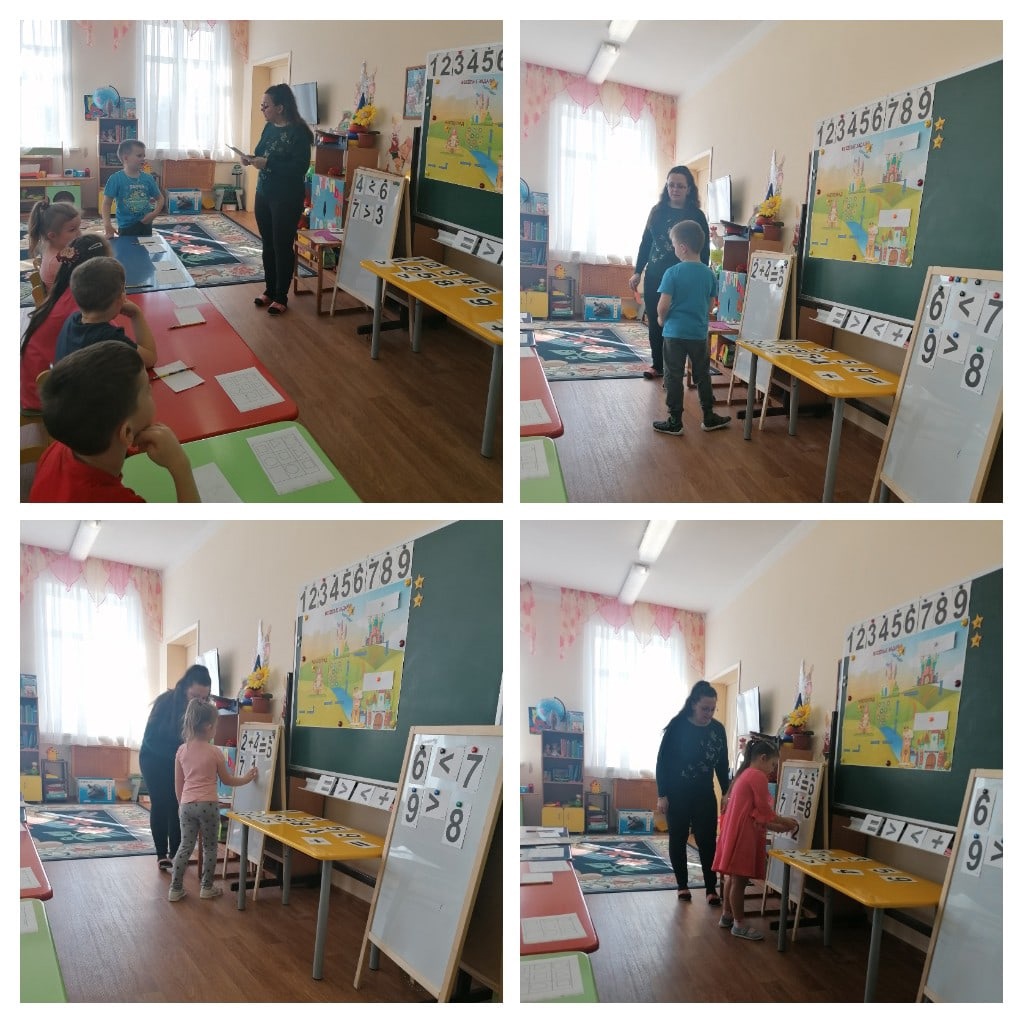 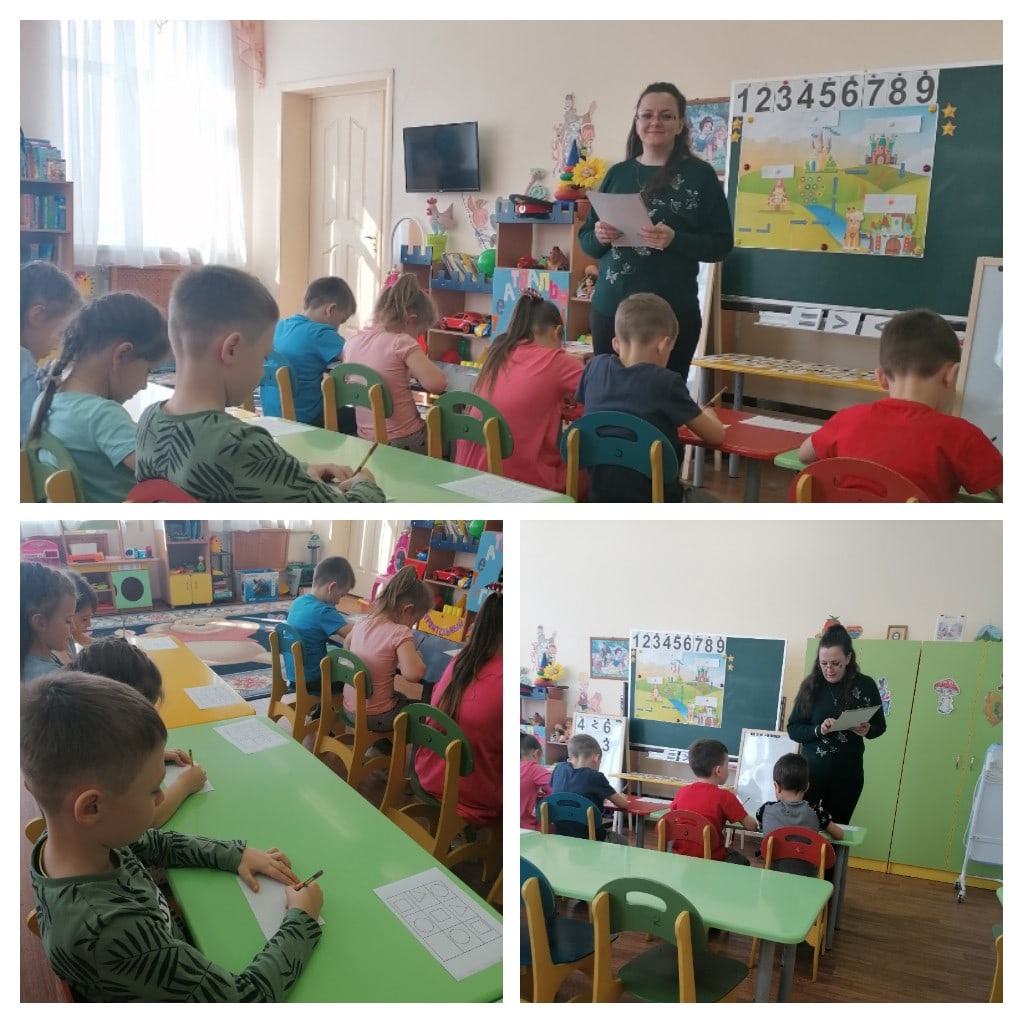 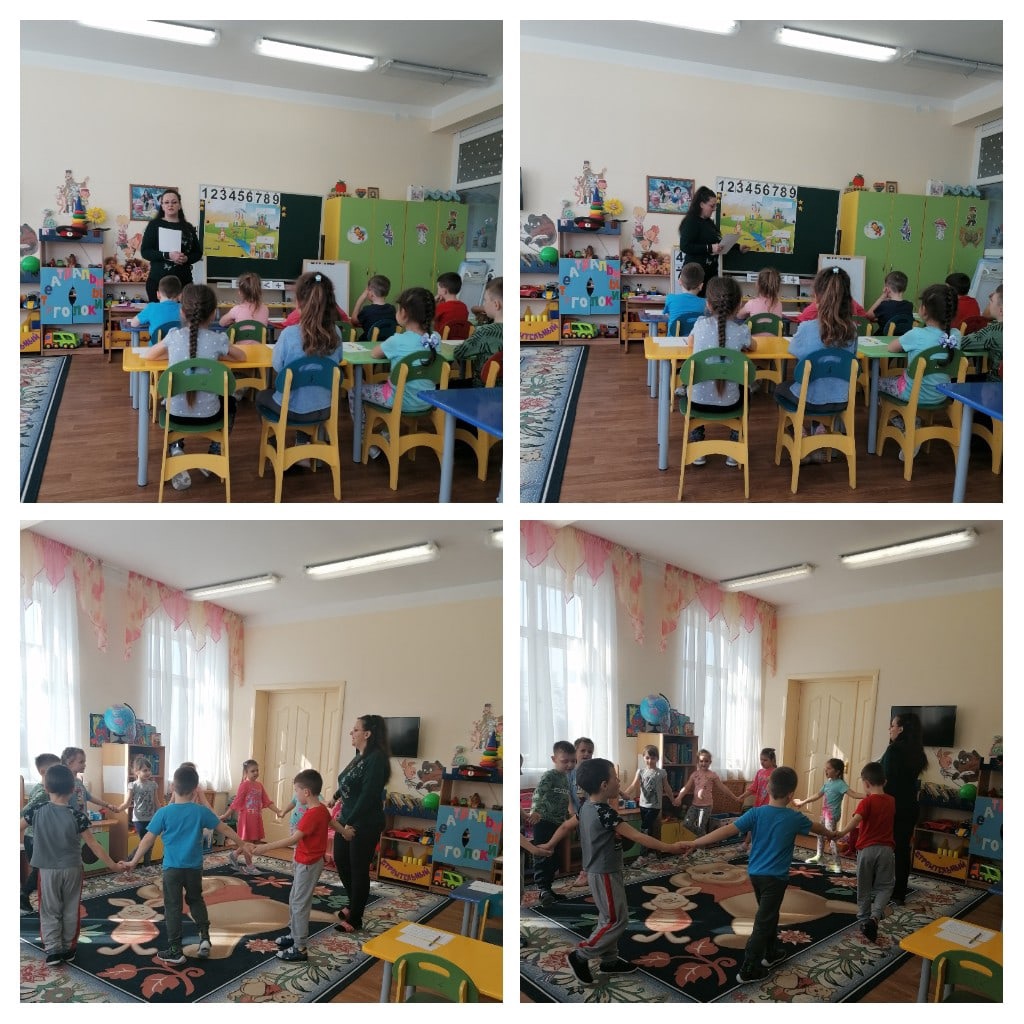 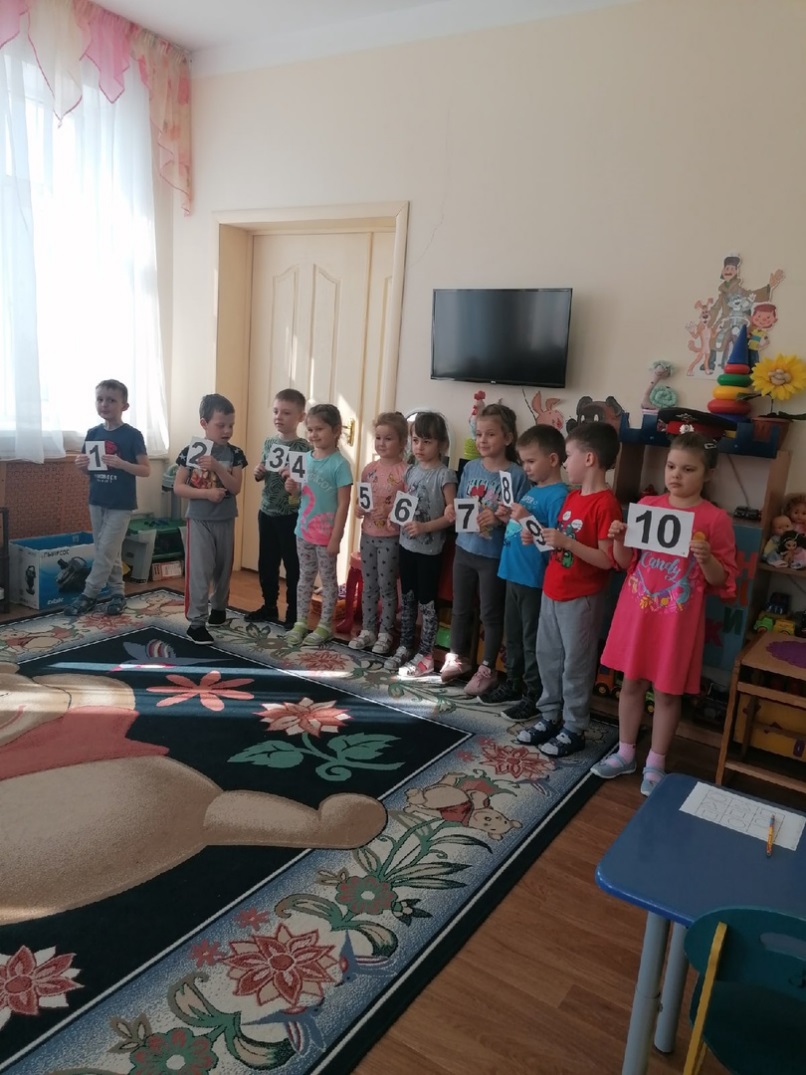 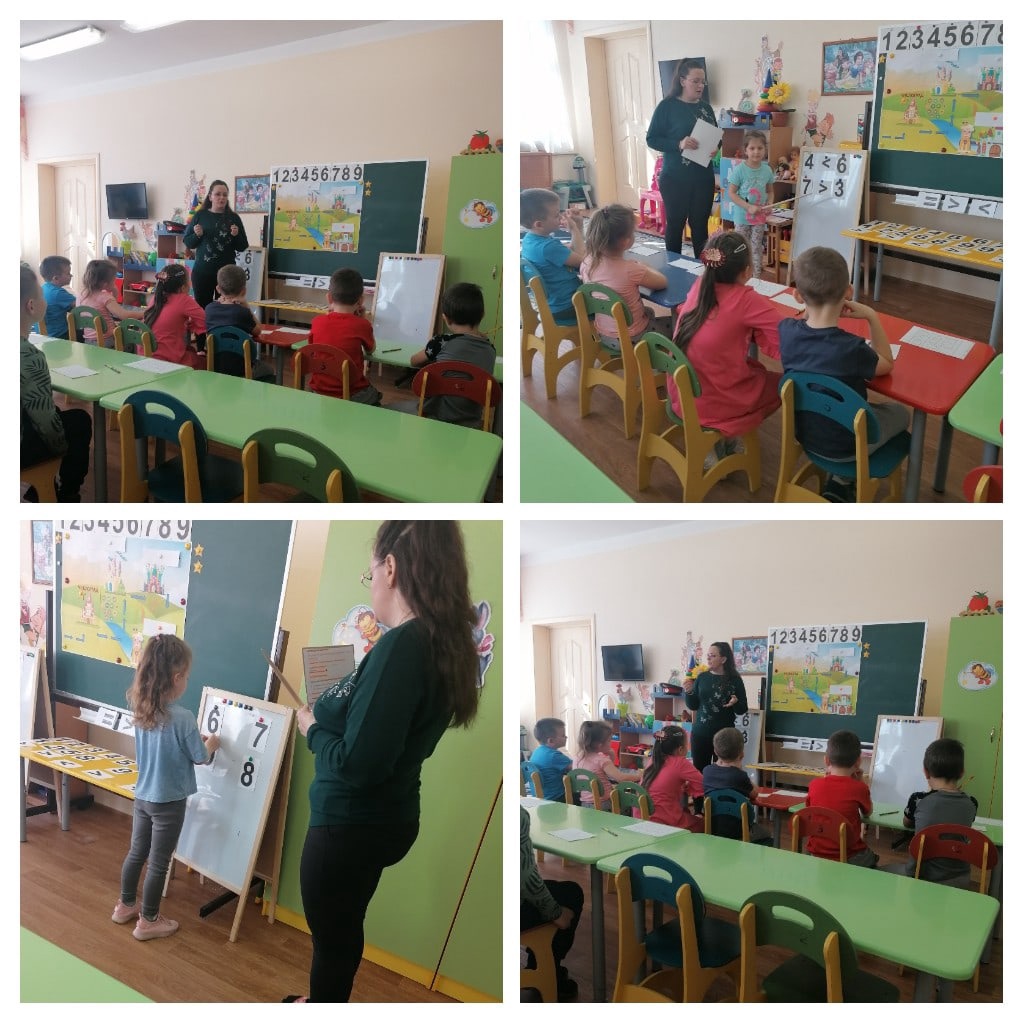 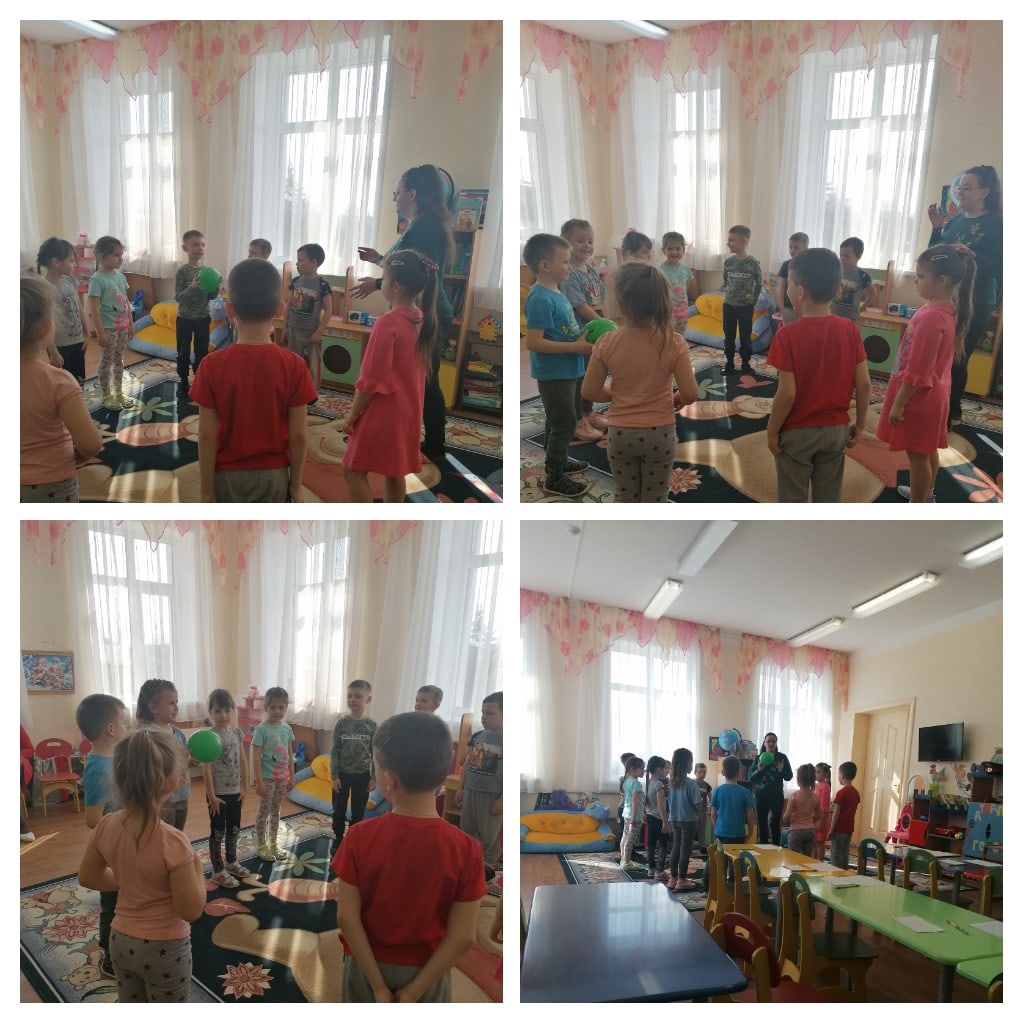 Самоанализ открытого занятия
по ФЭМП на тему:« Игра – путешествие в страну Математика».Цель: Закрепить представления детей об элементарных математических представлениях.Задачи:Обучающие:Закрепить умение выкладывать числовой ряд.Совершенствовать навыки прямого и обратного счета в пределах 10.Упражнять в порядковом счёте.Закрепить умение отгадывать математические загадки, записывать при помощи карточек с числами и знаков решение и ответ загадок. Закреплять знания о днях недели, временах года.Закрепить представление о геометрических фигурах, навык группировки фигур по определенным признакам.Закрепить пространственные представления: слева, справа, центр, под над.  РазвивающиеРазвивать логическое мышление, умственные операции анализа и обобщения.Развивать смекалку, зрительную память, воображение.Способствовать формированию мыслительных операций, развитию речи, умению аргументировать свои высказывания.ВоспитательныеВоспитывать культуру общения, эмоциональную отзывчивость, умение понимать учебную задачу и выполнять её самостоятельно или в парах, действовать по инструкции педагога.Воспитывать интерес к математическим занятиям.Здоровьесберегающие:Учить детей следить за своей осанкой.Продолжать развивать координацию движения.Приоритетная образовательная область: «Познание».Интеграция образовательных областей: «Коммуникация», «Социализация», «Труд».Социализация:Воспитывать у детей любознательность, взаимопомощь, навыки самооценки.Коммуникация:Развивать у детей свободное общение, речь, память, внимание, мышление активизировать словарь детей.Труд: Убирать рабочее место, поддерживать его в порядке.Методические приёмы:Игровой.Наглядный.Словесный.Практический .Материал: Демонстрационный: Магнитная доска, карточки с числами и знаками, Раздаточный: Геометрические фигуры, карточки с числами от 1 до 10, I. Организационный момент (5 мин.) II. Основная часть (22 мин.)III. Итог (обобщение воспитателя) (3 мин.)Методы и приемы НОД:1. Словесный – вопросы к детям, повторение и уточнение, напоминание, поощрение.2. Наглядный – учебная доска.3. Практический – решение математических упражнений с использованием дидактического материала.4. Игровой– решение проблемно – игровой ситуации на протяжении всего занятия.5. Методы контроля и стимулирования – анализ выполненных заданий, поощрение за работу.Структура НОД:1. Вводная часть НОД предполагала организацию детей: переключение внимания и установку на предстоящую деятельность, стимуляцию интереса к ней, создание эмоционального настроя. Это было сделано с помощью игрового сюжета: выполнить задания царя страны Математики.2. Основная часть НОД – это самостоятельная умственная и практическая деятельность детей, направленная на выполнение всех поставленных задач: основная — закрепление ранее изученного материала.На этом этапе решалось сразу несколько задач:- обобщение и обращение к ранее накопленному опыту (знание математических понятий);- закрепить умение выкладывать числовой ряд;- совершенствовать навыки прямого и обратного счета в пределах 10;- упражнять в порядковом счёте;- закрепить умение отгадывать математические загадки, записывать при помощи карточек с числами и знаков решение и ответ загадок;- закреплять знания о днях недели, временах года;- закрепить представление о геометрических фигурах, навык группировки фигур по определенным признакам;- закрепить пространственные представления: слева, справа, центр, под над.В течении занятия с целью снятия статического напряжения, повышения умственной работоспособности, снижения утомления были проведены: физкультминутка «Приветствие», математическая разминка в виде игры «Не зевай, быстро на вопросы отвечай!» после графического диктанта, динамическая пауза «Как приятно в речке плавать!», гимнастика для глаз.На каждый момент НОД были подобраны наглядные пособия, которые стимулировали и активизировали детей к мыслительной деятельности. Пособия достаточного размера и в необходимом количестве. Я думаю, что их размещение и использование было рациональным, продуманным в учебном пространстве и в НОД.Индивидуализация обучения проявлялась в оказании затрудняющимся при выполнении заданий детям помощи, дополнительного объяснения. Для достижения результатов деятельности каждым ребенком, был предусмотрен дифференцированный подход к обучению, выразившийся в использовании заданий разного уровня сложности.3. Заключительная часть НОД — подведение итога деятельности. Я использовала метод анализа и самооценки детьми своих возможностей. На занятии были созданы комфортные условия для каждого из детей: организация пространства с учетом их размещения и перемещения.Был подведён итог с помощью ответов детей на вопросы.В качестве поощрения детям были вручены медали и математические раскраски.Формирование знаний детей на протяжении деятельности способствовала логичность подачи материала, доступность, создание игровой ситуации. Переход от одного задания к другому позволил вовлечь каждого ребёнка в активный процесс. Для перехода к следующему заданию, обеспечила игровую мотивацию. Опираясь на знания детей, задавала проблемные вопросы. Всем детям предоставляла возможность проявить себя.Анализируя деятельность детей хочется отметить, что они проявляли познавательную активность, эмоционально реагировали, использовали имеющиеся знания и умения. Они были заинтересованы, внимательны, организованы.Я удовлетворена участием детей в данном мероприятии. Считаю, что мне удалось достичь желаемого результата через реализацию всех поставленных задач.